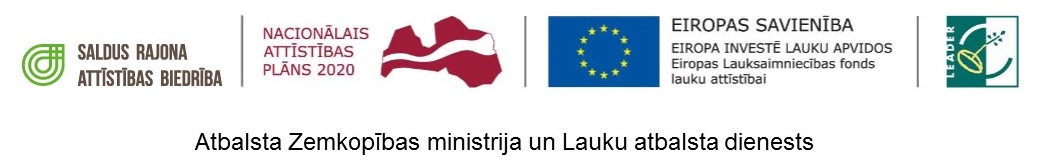 Semināru 2017. gada 14., 15.; 16., 17. februārī “Projekta iesnieguma sagatavošana Leader programmas 2017.gada projektu konkursa 2. kārtaiPROGRAMMA14. februārisPlkst.10.00Uzņēmējdarbības projektu sagatavošanaSaldū, Striķu ielā 2, Saldus rajona attīstības biedrības telpās9.30-10.00 Reģistrācija, kafija10.00 – 10.30 Leader programmas atbalsts Saldus un Brocēnu novada teritorijā, SVVA Stratēģija, Rīcības plāns. Projektu sagatavošanas nosacījumi.
Sandra Fridrihsone, Saldus rajona attīstības biedrības izpilddirektore10.30 – 11.00 Būtiskākās kļūdas uzņēmēju projektu iesniegumos, dokumentu sagatavošanā 1. kārtā iesniegtajiem projektiem. Projektu vērtēšana LAD.
Ģirts Osis, LAD Dienvidkurzemes reģionālās pārvaldes vadītājs11.00 – 11.30 Projekta veidlapu aizpildīšana, iesniedzamie dokumenti.Sandra Fridrihsone, Saldus rajona attīstības biedrības izpilddirektore
11.30 – 11.50 Attīstības finanšu institūcijas ALTUM atbalsts uzņēmējdarbībai.
Zaiga Jaunzeme,  ALTUM Liepājas reģionālā centra konsultante 11.50 – 12.10 Kafijas pauze12.10 – 13.00 Vērtēšanas kritēriji. Projektu vērtēšana VRG.
Sandra Fridrihsone, Saldus rajona attīstības biedrības izpilddirektore13.00 – 13.30 LIAA Liepājas (Saldus) biznesa inkubatora atbalsts uzņēmējdarbības attīstībaiAtis Egliņš-Eglītis,  Biznesa inkubatora vadītājs13.30- 14.30 Jautājumi un atbildes par LEADER projektu izstrādes un ieviešanas jautājumiem. Individuālas konsultācijas9.30-10.00 Reģistrācija, kafija10.00 – 10.30 Leader programmas atbalsts Saldus un Brocēnu novada teritorijā, SVVA Stratēģija, Rīcības plāns. Projektu sagatavošanas nosacījumi.
Sandra Fridrihsone, Saldus rajona attīstības biedrības izpilddirektore10.30 – 11.00 Būtiskākās kļūdas uzņēmēju projektu iesniegumos, dokumentu sagatavošanā 1. kārtā iesniegtajiem projektiem. Projektu vērtēšana LAD.
Ģirts Osis, LAD Dienvidkurzemes reģionālās pārvaldes vadītājs11.00 – 11.30 Projekta veidlapu aizpildīšana, iesniedzamie dokumenti.Sandra Fridrihsone, Saldus rajona attīstības biedrības izpilddirektore
11.30 – 11.50 Attīstības finanšu institūcijas ALTUM atbalsts uzņēmējdarbībai.
Zaiga Jaunzeme,  ALTUM Liepājas reģionālā centra konsultante 11.50 – 12.10 Kafijas pauze12.10 – 13.00 Vērtēšanas kritēriji. Projektu vērtēšana VRG.
Sandra Fridrihsone, Saldus rajona attīstības biedrības izpilddirektore13.00 – 13.30 LIAA Liepājas (Saldus) biznesa inkubatora atbalsts uzņēmējdarbības attīstībaiAtis Egliņš-Eglītis,  Biznesa inkubatora vadītājs13.30- 14.30 Jautājumi un atbildes par LEADER projektu izstrādes un ieviešanas jautājumiem. Individuālas konsultācijas9.30-10.00 Reģistrācija, kafija10.00 – 10.30 Leader programmas atbalsts Saldus un Brocēnu novada teritorijā, SVVA Stratēģija, Rīcības plāns. Projektu sagatavošanas nosacījumi.
Sandra Fridrihsone, Saldus rajona attīstības biedrības izpilddirektore10.30 – 11.00 Būtiskākās kļūdas uzņēmēju projektu iesniegumos, dokumentu sagatavošanā 1. kārtā iesniegtajiem projektiem. Projektu vērtēšana LAD.
Ģirts Osis, LAD Dienvidkurzemes reģionālās pārvaldes vadītājs11.00 – 11.30 Projekta veidlapu aizpildīšana, iesniedzamie dokumenti.Sandra Fridrihsone, Saldus rajona attīstības biedrības izpilddirektore
11.30 – 11.50 Attīstības finanšu institūcijas ALTUM atbalsts uzņēmējdarbībai.
Zaiga Jaunzeme,  ALTUM Liepājas reģionālā centra konsultante 11.50 – 12.10 Kafijas pauze12.10 – 13.00 Vērtēšanas kritēriji. Projektu vērtēšana VRG.
Sandra Fridrihsone, Saldus rajona attīstības biedrības izpilddirektore13.00 – 13.30 LIAA Liepājas (Saldus) biznesa inkubatora atbalsts uzņēmējdarbības attīstībaiAtis Egliņš-Eglītis,  Biznesa inkubatora vadītājs13.30- 14.30 Jautājumi un atbildes par LEADER projektu izstrādes un ieviešanas jautājumiem. Individuālas konsultācijas9.30-10.00 Reģistrācija, kafija10.00 – 10.30 Leader programmas atbalsts Saldus un Brocēnu novada teritorijā, SVVA Stratēģija, Rīcības plāns. Projektu sagatavošanas nosacījumi.
Sandra Fridrihsone, Saldus rajona attīstības biedrības izpilddirektore10.30 – 11.00 Būtiskākās kļūdas uzņēmēju projektu iesniegumos, dokumentu sagatavošanā 1. kārtā iesniegtajiem projektiem. Projektu vērtēšana LAD.
Ģirts Osis, LAD Dienvidkurzemes reģionālās pārvaldes vadītājs11.00 – 11.30 Projekta veidlapu aizpildīšana, iesniedzamie dokumenti.Sandra Fridrihsone, Saldus rajona attīstības biedrības izpilddirektore
11.30 – 11.50 Attīstības finanšu institūcijas ALTUM atbalsts uzņēmējdarbībai.
Zaiga Jaunzeme,  ALTUM Liepājas reģionālā centra konsultante 11.50 – 12.10 Kafijas pauze12.10 – 13.00 Vērtēšanas kritēriji. Projektu vērtēšana VRG.
Sandra Fridrihsone, Saldus rajona attīstības biedrības izpilddirektore13.00 – 13.30 LIAA Liepājas (Saldus) biznesa inkubatora atbalsts uzņēmējdarbības attīstībaiAtis Egliņš-Eglītis,  Biznesa inkubatora vadītājs13.30- 14.30 Jautājumi un atbildes par LEADER projektu izstrādes un ieviešanas jautājumiem. Individuālas konsultācijas16. februārisPlkst.10.00Uzņēmējdarbības projektu sagatavošanaBrocēnos, Lielcieceres ielā 10, Brocēnu kultūras centra telpās9.30-10.00 Reģistrācija, kafija10.00 – 10.30 LIAA Liepājas (Saldus) biznesa inkubatora atbalsts uzņēmējdarbības attīstībaiAtis Egliņš-Eglītis,  Biznesa inkubatora vadītājs10.30 – 11.00 Leader programmas atbalsts Saldus un Brocēnu novada teritorijā, SVVA Stratēģija, Rīcības plāns. Projektu sagatavošanas nosacījumi.
Sandra Fridrihsone, Saldus rajona attīstības biedrības izpilddirektore11.00 – 11.30 Būtiskākās kļūdas uzņēmēju projektu iesniegumos, dokumentu sagatavošanā 1. kārtā iesniegtajiem projektiem. Projektu vērtēšana LAD. Ģirts Osis, LAD Dienvidkurzemes reģionālās pārvaldes vadītājs
11.30 – 11.50 Attīstības finanšu institūcijas ALTUM atbalsts uzņēmējdarbībai.
Sandis Daubaris, ALTUM Liepājas reģionālā centra konsultants 11.50 – 12.10 Kafijas pauze12.10 – 13.30 Projekta veidlapu aizpildīšana, iesniedzamie dokumenti.Vērtēšanas kritēriji. Projektu vērtēšana VRG.
Sandra Fridrihsone, Saldus rajona attīstības biedrības izpilddirektore13.30 – 14.30 Jautājumi un atbildes par LEADER projektu izstrādes un ieviešanas jautājumiem. Individuālas konsultācijas9.30-10.00 Reģistrācija, kafija10.00 – 10.30 LIAA Liepājas (Saldus) biznesa inkubatora atbalsts uzņēmējdarbības attīstībaiAtis Egliņš-Eglītis,  Biznesa inkubatora vadītājs10.30 – 11.00 Leader programmas atbalsts Saldus un Brocēnu novada teritorijā, SVVA Stratēģija, Rīcības plāns. Projektu sagatavošanas nosacījumi.
Sandra Fridrihsone, Saldus rajona attīstības biedrības izpilddirektore11.00 – 11.30 Būtiskākās kļūdas uzņēmēju projektu iesniegumos, dokumentu sagatavošanā 1. kārtā iesniegtajiem projektiem. Projektu vērtēšana LAD. Ģirts Osis, LAD Dienvidkurzemes reģionālās pārvaldes vadītājs
11.30 – 11.50 Attīstības finanšu institūcijas ALTUM atbalsts uzņēmējdarbībai.
Sandis Daubaris, ALTUM Liepājas reģionālā centra konsultants 11.50 – 12.10 Kafijas pauze12.10 – 13.30 Projekta veidlapu aizpildīšana, iesniedzamie dokumenti.Vērtēšanas kritēriji. Projektu vērtēšana VRG.
Sandra Fridrihsone, Saldus rajona attīstības biedrības izpilddirektore13.30 – 14.30 Jautājumi un atbildes par LEADER projektu izstrādes un ieviešanas jautājumiem. Individuālas konsultācijas9.30-10.00 Reģistrācija, kafija10.00 – 10.30 LIAA Liepājas (Saldus) biznesa inkubatora atbalsts uzņēmējdarbības attīstībaiAtis Egliņš-Eglītis,  Biznesa inkubatora vadītājs10.30 – 11.00 Leader programmas atbalsts Saldus un Brocēnu novada teritorijā, SVVA Stratēģija, Rīcības plāns. Projektu sagatavošanas nosacījumi.
Sandra Fridrihsone, Saldus rajona attīstības biedrības izpilddirektore11.00 – 11.30 Būtiskākās kļūdas uzņēmēju projektu iesniegumos, dokumentu sagatavošanā 1. kārtā iesniegtajiem projektiem. Projektu vērtēšana LAD. Ģirts Osis, LAD Dienvidkurzemes reģionālās pārvaldes vadītājs
11.30 – 11.50 Attīstības finanšu institūcijas ALTUM atbalsts uzņēmējdarbībai.
Sandis Daubaris, ALTUM Liepājas reģionālā centra konsultants 11.50 – 12.10 Kafijas pauze12.10 – 13.30 Projekta veidlapu aizpildīšana, iesniedzamie dokumenti.Vērtēšanas kritēriji. Projektu vērtēšana VRG.
Sandra Fridrihsone, Saldus rajona attīstības biedrības izpilddirektore13.30 – 14.30 Jautājumi un atbildes par LEADER projektu izstrādes un ieviešanas jautājumiem. Individuālas konsultācijas9.30-10.00 Reģistrācija, kafija10.00 – 10.30 LIAA Liepājas (Saldus) biznesa inkubatora atbalsts uzņēmējdarbības attīstībaiAtis Egliņš-Eglītis,  Biznesa inkubatora vadītājs10.30 – 11.00 Leader programmas atbalsts Saldus un Brocēnu novada teritorijā, SVVA Stratēģija, Rīcības plāns. Projektu sagatavošanas nosacījumi.
Sandra Fridrihsone, Saldus rajona attīstības biedrības izpilddirektore11.00 – 11.30 Būtiskākās kļūdas uzņēmēju projektu iesniegumos, dokumentu sagatavošanā 1. kārtā iesniegtajiem projektiem. Projektu vērtēšana LAD. Ģirts Osis, LAD Dienvidkurzemes reģionālās pārvaldes vadītājs
11.30 – 11.50 Attīstības finanšu institūcijas ALTUM atbalsts uzņēmējdarbībai.
Sandis Daubaris, ALTUM Liepājas reģionālā centra konsultants 11.50 – 12.10 Kafijas pauze12.10 – 13.30 Projekta veidlapu aizpildīšana, iesniedzamie dokumenti.Vērtēšanas kritēriji. Projektu vērtēšana VRG.
Sandra Fridrihsone, Saldus rajona attīstības biedrības izpilddirektore13.30 – 14.30 Jautājumi un atbildes par LEADER projektu izstrādes un ieviešanas jautājumiem. Individuālas konsultācijas15. februārisPlkst.10.00Sabiedriskā labuma projektu sagatavošanaSaldū, Striķu ielā 2, Saldus rajona attīstības biedrības telpās9.30-10.00 Reģistrācija, kafija10.00 – 10.30 Leader programmas atbalsts Saldus un Brocēnu novada teritorijā, SVVA Stratēģija, Rīcības plāns. Projektu sagatavošanas nosacījumi.
Sandra Fridrihsone, Saldus rajona attīstības biedrības izpilddirektore10.30 – 11.00 Būtiskākās kļūdas sabiedriskā labuma projektu iesniegumos, dokumentu sagatavošanā 1. kārtā iesniegtajiem projektiem. Projektu vērtēšana LAD.
Ģirts Osis, LAD Dienvidkurzemes reģionālās pārvaldes vadītājs11.00 – 11.50 Projekta veidlapu aizpildīšana, iesniedzamie dokumenti. Vērtēšanas kritēriji. Projektu vērtēšana VRG.
Sandra Fridrihsone, Saldus rajona attīstības biedrības izpilddirektore11.50 – 12.10 Kafijas pauze12.10- 13.30 Jautājumi un atbildes par LEADER projektu izstrādes un ieviešanas jautājumiem. Individuālas konsultācijas9.30-10.00 Reģistrācija, kafija10.00 – 10.30 Leader programmas atbalsts Saldus un Brocēnu novada teritorijā, SVVA Stratēģija, Rīcības plāns. Projektu sagatavošanas nosacījumi.
Sandra Fridrihsone, Saldus rajona attīstības biedrības izpilddirektore10.30 – 11.00 Būtiskākās kļūdas sabiedriskā labuma projektu iesniegumos, dokumentu sagatavošanā 1. kārtā iesniegtajiem projektiem. Projektu vērtēšana LAD.
Ģirts Osis, LAD Dienvidkurzemes reģionālās pārvaldes vadītājs11.00 – 11.50 Projekta veidlapu aizpildīšana, iesniedzamie dokumenti. Vērtēšanas kritēriji. Projektu vērtēšana VRG.
Sandra Fridrihsone, Saldus rajona attīstības biedrības izpilddirektore11.50 – 12.10 Kafijas pauze12.10- 13.30 Jautājumi un atbildes par LEADER projektu izstrādes un ieviešanas jautājumiem. Individuālas konsultācijas9.30-10.00 Reģistrācija, kafija10.00 – 10.30 Leader programmas atbalsts Saldus un Brocēnu novada teritorijā, SVVA Stratēģija, Rīcības plāns. Projektu sagatavošanas nosacījumi.
Sandra Fridrihsone, Saldus rajona attīstības biedrības izpilddirektore10.30 – 11.00 Būtiskākās kļūdas sabiedriskā labuma projektu iesniegumos, dokumentu sagatavošanā 1. kārtā iesniegtajiem projektiem. Projektu vērtēšana LAD.
Ģirts Osis, LAD Dienvidkurzemes reģionālās pārvaldes vadītājs11.00 – 11.50 Projekta veidlapu aizpildīšana, iesniedzamie dokumenti. Vērtēšanas kritēriji. Projektu vērtēšana VRG.
Sandra Fridrihsone, Saldus rajona attīstības biedrības izpilddirektore11.50 – 12.10 Kafijas pauze12.10- 13.30 Jautājumi un atbildes par LEADER projektu izstrādes un ieviešanas jautājumiem. Individuālas konsultācijas9.30-10.00 Reģistrācija, kafija10.00 – 10.30 Leader programmas atbalsts Saldus un Brocēnu novada teritorijā, SVVA Stratēģija, Rīcības plāns. Projektu sagatavošanas nosacījumi.
Sandra Fridrihsone, Saldus rajona attīstības biedrības izpilddirektore10.30 – 11.00 Būtiskākās kļūdas sabiedriskā labuma projektu iesniegumos, dokumentu sagatavošanā 1. kārtā iesniegtajiem projektiem. Projektu vērtēšana LAD.
Ģirts Osis, LAD Dienvidkurzemes reģionālās pārvaldes vadītājs11.00 – 11.50 Projekta veidlapu aizpildīšana, iesniedzamie dokumenti. Vērtēšanas kritēriji. Projektu vērtēšana VRG.
Sandra Fridrihsone, Saldus rajona attīstības biedrības izpilddirektore11.50 – 12.10 Kafijas pauze12.10- 13.30 Jautājumi un atbildes par LEADER projektu izstrādes un ieviešanas jautājumiem. Individuālas konsultācijas17. februārisPlkst.10.00Sabiedriskā labuma projektu sagatavošanaBrocēnos, Lielcieceres ielā 10, Brocēnu kultūras centra telpās9.30-10.00 Reģistrācija, kafija10.00 – 10.30 Leader programmas atbalsts Saldus un Brocēnu novada teritorijā, SVVA Stratēģija, Rīcības plāns. Projektu sagatavošanas nosacījumi.
Sandra Fridrihsone, Saldus rajona attīstības biedrības izpilddirektore10.30 – 11.00 Būtiskākās kļūdas sabiedriskā labuma projektu iesniegumos, dokumentu sagatavošanā 1. kārtā iesniegtajiem projektiem. Projektu vērtēšana LAD.
Ģirts Osis, LAD Dienvidkurzemes reģionālās pārvaldes vadītājs 11.00 – 11.50 Projekta veidlapu aizpildīšana, iesniedzamie dokumenti. Vērtēšanas kritēriji. Projektu vērtēšana VRG.
Sandra Fridrihsone, Saldus rajona attīstības biedrības izpilddirektore11.50 – 12.10 Kafijas pauze12.10- 13.30 Jautājumi un atbildes par LEADER projektu izstrādes un ieviešanas jautājumiem. Individuālas konsultācijas9.30-10.00 Reģistrācija, kafija10.00 – 10.30 Leader programmas atbalsts Saldus un Brocēnu novada teritorijā, SVVA Stratēģija, Rīcības plāns. Projektu sagatavošanas nosacījumi.
Sandra Fridrihsone, Saldus rajona attīstības biedrības izpilddirektore10.30 – 11.00 Būtiskākās kļūdas sabiedriskā labuma projektu iesniegumos, dokumentu sagatavošanā 1. kārtā iesniegtajiem projektiem. Projektu vērtēšana LAD.
Ģirts Osis, LAD Dienvidkurzemes reģionālās pārvaldes vadītājs 11.00 – 11.50 Projekta veidlapu aizpildīšana, iesniedzamie dokumenti. Vērtēšanas kritēriji. Projektu vērtēšana VRG.
Sandra Fridrihsone, Saldus rajona attīstības biedrības izpilddirektore11.50 – 12.10 Kafijas pauze12.10- 13.30 Jautājumi un atbildes par LEADER projektu izstrādes un ieviešanas jautājumiem. Individuālas konsultācijas9.30-10.00 Reģistrācija, kafija10.00 – 10.30 Leader programmas atbalsts Saldus un Brocēnu novada teritorijā, SVVA Stratēģija, Rīcības plāns. Projektu sagatavošanas nosacījumi.
Sandra Fridrihsone, Saldus rajona attīstības biedrības izpilddirektore10.30 – 11.00 Būtiskākās kļūdas sabiedriskā labuma projektu iesniegumos, dokumentu sagatavošanā 1. kārtā iesniegtajiem projektiem. Projektu vērtēšana LAD.
Ģirts Osis, LAD Dienvidkurzemes reģionālās pārvaldes vadītājs 11.00 – 11.50 Projekta veidlapu aizpildīšana, iesniedzamie dokumenti. Vērtēšanas kritēriji. Projektu vērtēšana VRG.
Sandra Fridrihsone, Saldus rajona attīstības biedrības izpilddirektore11.50 – 12.10 Kafijas pauze12.10- 13.30 Jautājumi un atbildes par LEADER projektu izstrādes un ieviešanas jautājumiem. Individuālas konsultācijas9.30-10.00 Reģistrācija, kafija10.00 – 10.30 Leader programmas atbalsts Saldus un Brocēnu novada teritorijā, SVVA Stratēģija, Rīcības plāns. Projektu sagatavošanas nosacījumi.
Sandra Fridrihsone, Saldus rajona attīstības biedrības izpilddirektore10.30 – 11.00 Būtiskākās kļūdas sabiedriskā labuma projektu iesniegumos, dokumentu sagatavošanā 1. kārtā iesniegtajiem projektiem. Projektu vērtēšana LAD.
Ģirts Osis, LAD Dienvidkurzemes reģionālās pārvaldes vadītājs 11.00 – 11.50 Projekta veidlapu aizpildīšana, iesniedzamie dokumenti. Vērtēšanas kritēriji. Projektu vērtēšana VRG.
Sandra Fridrihsone, Saldus rajona attīstības biedrības izpilddirektore11.50 – 12.10 Kafijas pauze12.10- 13.30 Jautājumi un atbildes par LEADER projektu izstrādes un ieviešanas jautājumiem. Individuālas konsultācijas